Interview «Wohnen im Quartier» von Palmo TsewangDu kannst dieses Interview für dich selbst mit jemandem aus deiner Familie mit einer Freundin oder einem Freund machen.Du kannst die Antworten direkt hier auf dem Computer in die Felder schreiben. Du kannst das Dokument auch ausdrucken und die Antworten von Hand einschreiben.Wie lange wohnst du schon in deinem Quartier?In was für einem Haus wohnst du?Mit wem wohnst du da?Was unternimmst du in deiner Freizeit im Quartier?Was magst du am liebsten an deinem Quartier?Was magst du am Quartier gar nicht?Was möchtest du im Quartier einmal anschauen oder suchen gehen, was dich schon lange interessiert?Wenn du wählen könntest, was würdest du an deinem Quartier verändern?Hier kannst du ein Bild/ein Foto von deinem Haus oder aus deinem Quartier einfügen.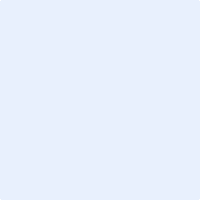 